TODD COUNTY MIDDLE SCHOOL BASEBALL 2022 SCHEDULE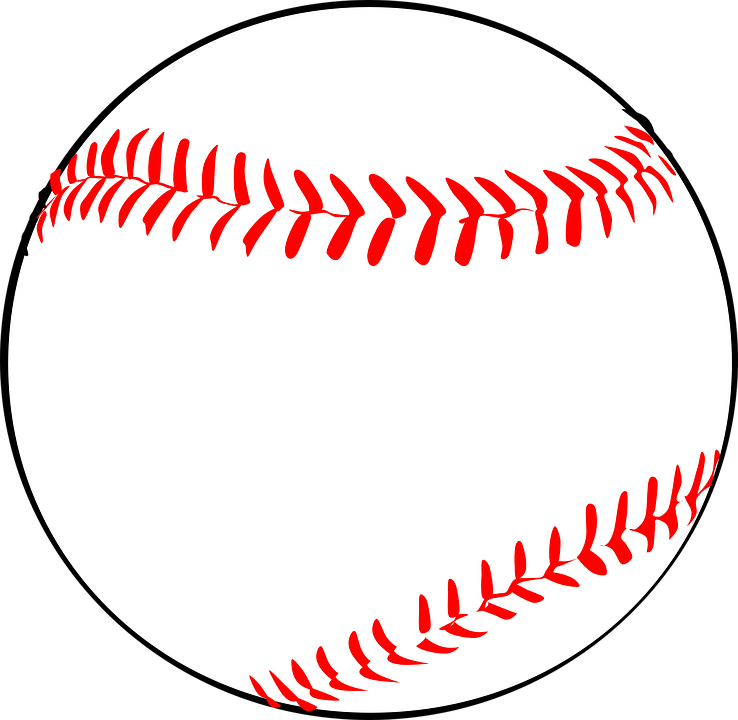 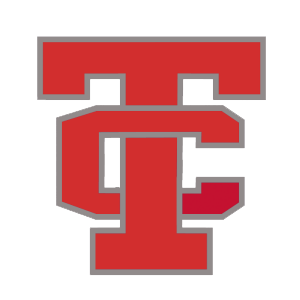 DateTeamSiteTimeLevel3/12Preseason JamboreeHome4:15V3/14MadisonvilleAway5:30V/JV3/22Muhlenberg CountyAway5:30V/JV3/26Heritage Christian@ Lyon12:00V3/26Lyon CountyAway2:00V3/31HopkinsvilleAway5:30V/JV4/11Caldwell CountyHome5:30V/JV4/14Muhlenberg CountyHome5:30V/JV4/16UHAHome12:00V/JV4/18RussellvilleHome5:30V/JV4/19Caldwell CountyAway5:30V/JV4/22Franklin-SimpsonHome5:30V/JV4/25Russellville Away5:30V/JV4/26HopkinsvilleHome5:30V/JV4/30MadisonvilleHome12:00V4/30Heritage ChristianHome4:00V5/2Franklin-SimpsonAway5:30V/JV5/6 & 5/7Conference Tourney@ CaldwellTBAV5/9Logan CountyAway5:30V/JV     5/14District Tournament@RussellvilleTBAV